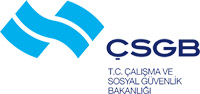 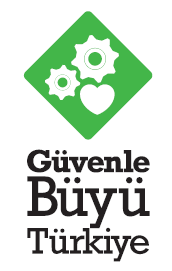 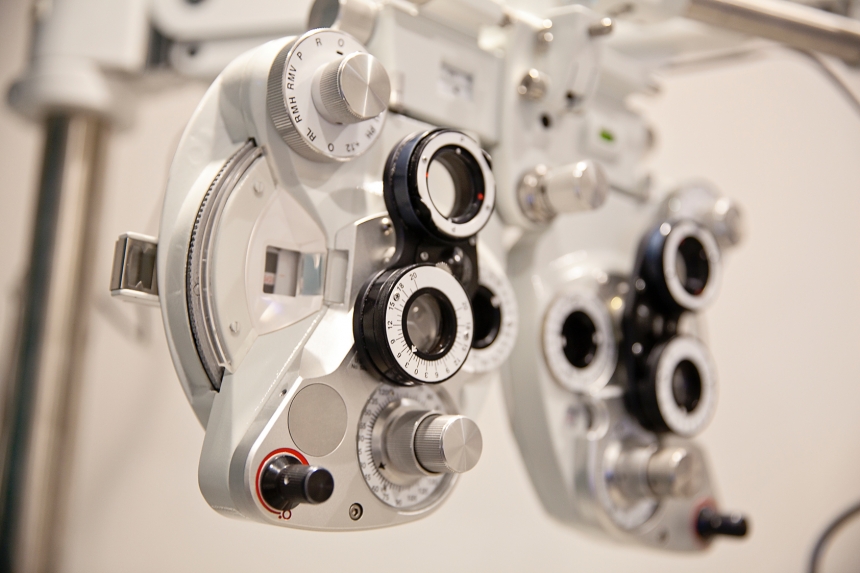 * Bu kontrol listesi, 6331 sayılı Kanunun “İşverenin genel yükümlülüğü” başlıklı 4 üncü maddesi birinci fıkrasının (c) bendi uyarınca işverenlerin yapmak/yaptırmak ile yükümlü oldukları risk değerlendirmesiçalışması yerine geçmez ancak çalışma ortamının iyileştirilmesine yönelik adımlar içerir.Konu BaşlığıKontrol ListesiEvetHayırAlınması Gereken ÖnlemSorumlu KişiTamamlanacağı TarihGENEL &İŞYERİ DÜZENİ VE HİJYENGENEL &İŞYERİ DÜZENİ VE HİJYENZemin kayma veya düşmeyi önleyecek şekilde uygun malzeme ile kaplanmış/kaymaz hale getirilmiş mi ve iç zeminler düzenli olarak kontrol ediliyor mu?GENEL &İŞYERİ DÜZENİ VE HİJYENGENEL &İŞYERİ DÜZENİ VE HİJYENZeminde çökme, erime vb. deformasyonlar veya eşik veya benzeri seviye değişiklikleri bulunması durumunda bunlar için düzeltici işlemler yapılıyor mu?GENEL &İŞYERİ DÜZENİ VE HİJYENGENEL &İŞYERİ DÜZENİ VE HİJYENMüessese içi asma kat veya merdivenli iniş-çıkış mevcut ise, merdiven genişlikleri ve basamak yükseklikleri uygun mu?GENEL &İŞYERİ DÜZENİ VE HİJYENGENEL &İŞYERİ DÜZENİ VE HİJYENMerdivenler boyunca tırabzanlar mevcut mu?GENEL &İŞYERİ DÜZENİ VE HİJYENGENEL &İŞYERİ DÜZENİ VE HİJYENMerdivenlerin tırabzan ayakları arasında uygun aralıklarla dikmeler veya düşmeyi önleyecek kapalı bloklar mevcut mu?GENEL &İŞYERİ DÜZENİ VE HİJYENGENEL &İŞYERİ DÜZENİ VE HİJYENÇalışma alanlarında dökülen malzemeler veya diğer sebeplerden ötürü kayganlaşmış zeminler derhal temizleniyor mu? GENEL &İŞYERİ DÜZENİ VE HİJYENGENEL &İŞYERİ DÜZENİ VE HİJYENİşyeri içerisinde duvarlara monte edilmiş raflar, cam yüzeyler, dolaplar, askılıklar ve benzeri diğer malzemeler çalışanların üzerine düşmeyecek şekilde sabitlenmiş mi?GENEL &İŞYERİ DÜZENİ VE HİJYENGENEL &İŞYERİ DÜZENİ VE HİJYENAynalar da dâhil cam yüzeyler (cam aksamlı mobilyalar, kapı, pencere vb.) üzerinde kırık ve çatlak gibi hatalar bulunması durumunda bunlar için düzeltici işlemler uygulanıyor mu?GENEL &İŞYERİ DÜZENİ VE HİJYENGENEL &İŞYERİ DÜZENİ VE HİJYENÇalışma alanında yerlerde, nesnelerin/cisimlerin gelişigüzel bırakılması nedeniyle engeller oluşması önleniyor mu?-GENEL &İŞYERİ DÜZENİ VE HİJYENGENEL &İŞYERİ DÜZENİ VE HİJYENÇalışma ortamı yerleşimi, yapılan işe uygun olarak ve çalışanların faaliyetlerini kısıtlamayacak şekilde tasarlanmış mı?GENEL &İŞYERİ DÜZENİ VE HİJYENGENEL &İŞYERİ DÜZENİ VE HİJYENVar ise asma katın sağlamlığı ile asma kattan düşebilecek her türlü eşyanın kontrolü sağlanıyor ve gerekiyorsa buralar sağlamlaştırılıyor mu?GENEL &İŞYERİ DÜZENİ VE HİJYENGENEL &İŞYERİ DÜZENİ VE HİJYENÇalışanlar, işlerini bitirdikten sonra bütün malzemeleri yerlerine düzenli olarak yerleştiriyor mu?GENEL &İŞYERİ DÜZENİ VE HİJYENGENEL &İŞYERİ DÜZENİ VE HİJYENİşyeri içerisinde temiz hava akımı bulunuyor ve tüm alanlar düzenli olarak havalandırılıyor mu?GENEL &İŞYERİ DÜZENİ VE HİJYENGENEL &İŞYERİ DÜZENİ VE HİJYENÇalışma alanındaki bütün alanlar yapılan işe uygun olarak aydınlatılmış mı?GENEL &İŞYERİ DÜZENİ VE HİJYENGENEL &İŞYERİ DÜZENİ VE HİJYENSuni aydınlatmalar ve lambaların zarar görmemiş, temiz ve çalışır halde bulunması sağlanıyor ve kontrolleri yapılıyor mu?GENEL &İŞYERİ DÜZENİ VE HİJYENGENEL &İŞYERİ DÜZENİ VE HİJYENVar ise iklimlendirme cihazlarının kontrolleri düzenli aralıklarla yaptırılıyor mu?GENEL &İŞYERİ DÜZENİ VE HİJYENGENEL &İŞYERİ DÜZENİ VE HİJYENÇalışma ortamı sıcaklığının çok soğuk ya da çok sıcak olması engelleniyor mu?GENEL &İŞYERİ DÜZENİ VE HİJYENGENEL &İŞYERİ DÜZENİ VE HİJYENİşyeri içerisindeki sıcaklık ve nem, rahatsızlık vermeyecek düzeyde tutuluyor mu?GENEL &İŞYERİ DÜZENİ VE HİJYENGENEL &İŞYERİ DÜZENİ VE HİJYENİnsanlardan, makine (özellikle cam tıraşlama makinası) veya donanımlardan kaynaklanabilecek veya dış ortam kaynaklı gürültünün rahatsız edici düzeyde olması engelleniyor mu?GENEL &İŞYERİ DÜZENİ VE HİJYENGENEL &İŞYERİ DÜZENİ VE HİJYENMakine veya donanımlardan kaynaklanabilecek titreşimin rahatsız edici düzeyde olması engelleniyor mu?GENEL &İŞYERİ DÜZENİ VE HİJYENGENEL &İŞYERİ DÜZENİ VE HİJYENKullanılan kablolu aletler takılma veya düşmeyi önleyecek şekilde kullanılıyor mu?GENEL &İŞYERİ DÜZENİ VE HİJYENGENEL &İŞYERİ DÜZENİ VE HİJYENÇalışanların yeme-içme, temizlik, giyinme gibi temel ihtiyaçları için uygun donanımlı alanlar ayrılmış mı? GENEL &İŞYERİ DÜZENİ VE HİJYENGENEL &İŞYERİ DÜZENİ VE HİJYENİşyerinin temizliği düzenli olarak yapılıyor ve çalışma ortamında, hijyen açısından gerekli şartlar sağlanıyor mu?GENEL &İŞYERİ DÜZENİ VE HİJYENGENEL &İŞYERİ DÜZENİ VE HİJYENÇalışma alanında temizlik yapılan yerlerde kaymayı önlemek için gerekli önlemler alınıyor mu?GENEL &İŞYERİ DÜZENİ VE HİJYENGENEL &İŞYERİ DÜZENİ VE HİJYENUygun yerlerde yeterli sayıda ve büyüklükte atık kutuları bulunuyor mu?GENEL &İŞYERİ DÜZENİ VE HİJYENGENEL &İŞYERİ DÜZENİ VE HİJYENÇöpler ve atıklar düzenli olarak ve uygun şekilde toplanıyor mu?GENEL &İŞYERİ DÜZENİ VE HİJYENGENEL &İŞYERİ DÜZENİ VE HİJYENAtık kutuları/konteynerlerin kapaklı, hasar görmemiş, düzgün ve içeriğine uygun şekilde işaretlenmiş olması sağlanıyor mu?GENEL &İŞYERİ DÜZENİ VE HİJYENGENEL &İŞYERİ DÜZENİ VE HİJYENÇalışanlar için kolay ulaşılabilir noktalarda temiz içme suyu mevcut mu?GENEL &İŞYERİ DÜZENİ VE HİJYENGENEL &İŞYERİ DÜZENİ VE HİJYENİşyeri içerisindeki çalışma alanlarında sigara içilmesi yasaklanmış ve çalışanlar bu konuda bilgilendirilmiş mi?GENEL &İŞYERİ DÜZENİ VE HİJYENGENEL &İŞYERİ DÜZENİ VE HİJYENİçinde yeterli malzemenin bulunduğu ilk yardım dolabı mevcut mu?GENEL &İŞYERİ DÜZENİ VE HİJYENGENEL &İŞYERİ DÜZENİ VE HİJYENDüzenli olarak haşere kontrolü yapılıyor mu?MAKİNELER,EL ALETLERİ VE YARDIMCI EKİPMANLARMakine, araç ve gereç tedariğinde CE işaretli olanların alınması sağlanıyor mu?MAKİNELER,EL ALETLERİ VE YARDIMCI EKİPMANLARTüm makine ve ekipmanlar uygun aralıklarla, kullanım öncesi ve sonrasında kontrol ediliyor mu; bozuk veya arızalı ekipmanların kullanımı engelleniyor mu?MAKİNELER,EL ALETLERİ VE YARDIMCI EKİPMANLARTüm makine, alet veya ekipmanların tasarım amaçlarına uygun yönde kullanılması sağlanıyor mu?MAKİNELER,EL ALETLERİ VE YARDIMCI EKİPMANLARBütün makinelerin etrafında çalışma için yeterli alan mevcut mu?MAKİNELER,EL ALETLERİ VE YARDIMCI EKİPMANLARTüm alet ve gereçlerin kullanımında gerekli hijyen şartları sağlanıyor mu?MAKİNELER,EL ALETLERİ VE YARDIMCI EKİPMANLARKullanılan kablolu aletler takılma veya düşmeyi önleyecek şekilde kullanılıyor mu?MAKİNELER,EL ALETLERİ VE YARDIMCI EKİPMANLARKesici, delici vb. nitelikteki alet veya ekipmanların açıkta bulundurulması engelleniyor ve koruyucu içerisinde muhafaza edilmesi sağlanıyor mu?MAKİNELER,EL ALETLERİ VE YARDIMCI EKİPMANLARMakinelerin hareketli parçalarına karşı koruma önlemleri alınmış mı?MAKİNELER,EL ALETLERİ VE YARDIMCI EKİPMANLARMakina ve ekipmanların elektrik aksamının su veya diğer sıvılarla temas etmemesi için gerekli önlemler alınıyor mu?MAKİNELER,EL ALETLERİ VE YARDIMCI EKİPMANLARMakineler için üretici firmadan, Türkçe kullanım kılavuzları temin edilmiş mi ve makineler bu kılavuza uygun olarak kullanılıyor mu?MAKİNELER,EL ALETLERİ VE YARDIMCI EKİPMANLARMakine ve iş ekipmanları kullanılırken koruyucularının her zaman yerinde ve iyi durumda olması sağlanıyor mu?MAKİNELER,EL ALETLERİ VE YARDIMCI EKİPMANLARKesici ve delici aletlerin ehil kişiler tarafından kullanılması sağlanıyor mu?MAKİNELER,EL ALETLERİ VE YARDIMCI EKİPMANLARMakinelerin kazara/istemeden çalıştırılması engelleniyor ve makinelerin acil durdurma düğmeleri bulunuyor mu?MAKİNELER,EL ALETLERİ VE YARDIMCI EKİPMANLARÖzellikle cam tıraşlama makinasında makine koruyucularının/koruyucu kapakların çalışanlar tarafından uygun olarak kullanıp kullanılmadığı işveren tarafından kontrol ediyor mu?MAKİNELER,EL ALETLERİ VE YARDIMCI EKİPMANLARİmalatçının talimatları doğrultusunda tüm makine ve ekipmanların düzenli bakım ve periyodik kontrolleri yapılıyor mu?MAKİNELER,EL ALETLERİ VE YARDIMCI EKİPMANLARBakım onarım işleri yetkin ve yetkili kişiler tarafından gerçekleştiriliyor mu?MAKİNELER,EL ALETLERİ VE YARDIMCI EKİPMANLARÖzel cihaz, el aletleri ya da teknik aparatların sadece özel eğitim almış çalışanlar tarafından ve gerekli önlemler alınarak kullanılması sağlanıyor mu?MAKİNELER,EL ALETLERİ VE YARDIMCI EKİPMANLARCam kesme veya nilör makinası ile çalışılırken camın kırılarak/çatlayarak çalışana zarar vermesini önlemek amacıyla makinaların su haznelerinin kontrolü düzenli aralıklar ile sağlanıyor mu?ELEKTRİKElektrik/sigorta kutuları kilitlenmiş, yetkisiz kişilerin erişimleri önlenmiş mi?ELEKTRİKTüm prizlere topraklama yapılmış mı?ELEKTRİKKaçak akım rölesi ana elektrik hattına bağlanmış mı?ELEKTRİKKaçak akım rölelerinin kontrol ve bakımları düzenli olarak yapılıyor mu?ELEKTRİKTüm sigortaların korunaklı yerlerde olması sağlanmış mı?ELEKTRİKÇalışma ortamındaki hasarlı fiş ve prizlerin yenileri ile değiştirilmesi sağlanıyor mu? ELEKTRİKKabloların ekleme yapılarak (kesilip bantlanarak vb.) uzatılması engelleniyor mu?ELEKTRİKAçık uçlu, hasarlı, yıpranmış elektrik kablolarının kullanılması engelleniyor mu?ELEKTRİKElektrikle ilgili bağlantılar sürekli kontrol ediliyor mu?ELEKTRİKAcil durumlarda elektrik enerjisi kolayca kesilebilmekte mi?ELEKTRİKAçıkta kablo bulunmamasına dikkat edilmekte ve prizlerin sağlamlığı düzenli olarak kontrol edilmekte mi?ELEKTRİKElektrik kontrol panosuna ulaşımı engelleyecek malzemeler ortadan kaldırılmış mı?ELEKTRİKKontrol panosunun önündeki alanın zeminine uygun yalıtım yapılmış mı?ELEKTRİKKullanılan elektriğin topraklı hat olması ve periyodik bakımın yapılması sağlanıyor mu?ELEKTRİKElektrikli ekipmanların ıslak ortam, su ve kimyasal içerikli ürünler ile temas ettirilmesi engelleniyor mu?ELLE TAŞIMAÇalışma tezgahları ve makinaların kullanımı; çalışanlarda duruş bozukluğu, kas-iskelet sistemi ile ilgili rahatsızlıklara neden olmayacak şekilde uygun yükseklikte kurulmuş mu?ELLE TAŞIMAYüklerin elle taşınmasından doğabilecek kas iskelet sistemi rahatsızlıkları ile yükleri doğru ve güvenli kaldırma konusunda çalışanlar bilgilendiriliyor mu?ELLE TAŞIMASırt, omuz, el, bilek ve bel incinmesi riski oluşturabilecek yüklerin taşınması, itilmesini ya da çekilmesini sağlayacak uygun taşıma araçları sağlanıyor mu?ELLE TAŞIMATaşıma araçlarının çalışanı zorlayacak şekilde aşırı yüklenmemesi sağlanıyor mu?ELLE TAŞIMAAğırlık merkezi sabit olmayan yüklerin taşınması işlemi kontrollü olarak yapılıyor mu?       ERGONOMİÇalışanların uzun süre aynı pozisyonda veya fiziksel anlamda zorlayıcı çalışmaları (ağır yük kaldırma dahil) engelleniyor mu?       ERGONOMİFazlaca yukarıya uzanmayı veya aşağıya eğilmeyi gerektiren işlerde çalışanların uzun süre hareketsiz aynı pozisyonda kalması engelleniyor mu?       ERGONOMİÇalışma ortam ve şartları, çalışanların yükleri uygun bir vücut pozisyonunda taşımasına uygun mu?       ERGONOMİÇalışanlara, yaptıkları işe uygun ergonomik masa, sandalye veya destek ekipman sağlanmış mı?       ERGONOMİKullanılan ekipman çalışanın fizyolojik özelliklerine göre ayarlanabilir mi?       ERGONOMİElle taşınamayacak kadar ağır yüklerin çalışanlarca kaldırılması engelleniyor mu?EKRANLI ARAÇLAREkranlı araçların veya diğer ekipmanların uzun süreli kullanımından ve tekrar eden hareketlerden kaynaklanabilecek kas iskelet sistemi hastalıklarına karşı gerekli önlemler alınıyor mu?EKRANLI ARAÇLARKullanılan ekranlı araçlar uygun yerlere yerleştirilmiş mi?EKRANLI ARAÇLARMolalarda çalışanlara ekrandan uzaklaşmaları gerektiği hatırlatılıyor mu?EKRANLI ARAÇLARÇalışanlar, baş ağrısı, gözlerde yanma ve sulanma, titrek görüş gibi rahatsızlıkları olduğunda amirlerine bilgi vermeleri gerektiği konusunda uyarılıyor mu?KİMYASAL ETMENLERTehlikeli kimyasallar yerine tehlikeli olmayan veya daha az tehlikeli olanların kullanılması sağlanıyor mu?KİMYASAL ETMENLERLens veya camların istenilenrenk ve tonda boyama işleminin yapıldığı kazanlarda gerekli güvenlik tedbirleri alınıyor mu? KİMYASAL ETMENLERTehlikeli kimyasallar ile sağlıklı ve güvenli çalışma konusunda çalışanlar bilgilendiriliyor mu?KİMYASAL ETMENLERÇalışanlar, kullanma kılavuzu bulunmayan ya da kullanma talimatı henüz hazırlanmamış tehlikeli kimyasalları kullanmamaları konusunda talimatlandırılmış mı?KİMYASAL ETMENLERKimyasal maddelerin kullanım amaçları dışında kullanılması engelleniyor mu?KİMYASAL ETMENLERKimyasalların üzerinde uygulama yöntemi, kullanılacak koruyucu ekipman ve zararlarını gösteren etiketler mevcut mu?KİMYASAL ETMENLERKimyasal maddelerin (özellikle içerikleri nedeniyle alevlenebilir olanların) saklama koşullarına uyuluyor, bu malzemeler ısı, ışık ve diğer malzemelerden uzakta muhafaza edilmesi sağlanıyor mu?KİMYASAL ETMENLERBirbirleri ile tepkimeye girerek tehlikeli salımlar oluşturabilecek kimyasal maddelerin ayrı yerlerde muhafaza edilmesi sağlanıyor mu? KİMYASAL ETMENLERKimyasalların kullanıldığı ve bulunduğu alanlarda yeterli havalandırma sağlanıyor mu?KİMYASAL ETMENLERMaddelerin izin verilen azami konsantrasyon miktarları (işyeri havasında) ölçülüyor mu?KİMYASAL ETMENLERKimyasalların kullanımı sırasında alerji ve tahrişleri önlemek için cilt, göz veya solunum teması engelleniyor mu?KİMYASAL ETMENLERÇalışmalar sırasında parlayıcı ve yanıcı maddelerin kullanılması engelleniyor veya kullanımın zorunlu olduğu yerlerde çalışanların sağlık ve güvenliğine ilişkin önlemler alınıyor mu?KİMYASAL ETMENLERYakıcı veya aşındırıcı maddeler veya yanıcı gazlarla yapılan çalışmalarda gerekli önlemler alınıyor mu?KİMYASAL ETMENLERYapıştırıcı kaplarının kapaklarının bulunması ve kapalı tutulması sağlanıyor mu?KİMYASAL ETMENLERYapıştırıcıların, fırça kullanılmaksızın elle sürülmesi engelleniyor mu?KİMYASAL ETMENLERKimyasal madde üzerindeki güvenlik bilgi formu kaybolacak şekilde, kimyasal maddelerin başka bir kap/kutu/şişelere aktarılması engelleniyor ve maddelerin orijinal kutuları içerisinde tutulması sağlanıyor mu?ACİL DURUMLARİşyerinde, acil durum planı hazırlanmış mı?ACİL DURUMLARİşyerinde yangın veya patlamaya sebep olabilecek tutuşturucu kaynakların (açık alev vb.) bulunması engelleniyor mu?ACİL DURUMLARYeterli sayıda yangın söndürücü mevcut ve son kullanma tarihleri ve basınçları kontrol ediliyor mu?ACİL DURUMLARYangın söndürme ekipmanına ulaşım kolay, önünde engel ya da malzeme yok ve ihtiyaç halinde kullanıma hazır durumda mı?ACİL DURUMLARYangın merdiveni kapıları ve acil çıkış kapıları kilitli olmayıp dışa doğru açılacak şekilde tasarlanmış mı?ACİL DURUMLARAcil çıkış kapılarına ulaşımı engelleyecek faktörler ortadan kaldırılmış ve yangın merdivenlerinin amacı dışında kullanılması engelleniyor mu?ACİL DURUMLARAcil duruma neden olan olaya ilişkin iletişime geçilecek telefon numaraları (itfaiye, ambulans, polis, vb.) görünür yer(ler)e asılmış mı?ACİL DURUMLARAcil durumda iletişim telefonları çalışanlar tarafından biliniyor mu?ACİL DURUMLARYangın uyarı sisteminin (sesli ve ışıklı uyarı) çalışır durumda olması sağlanıyor mu?ACİL DURUMLARKapı ve kaçış yollarını gösteren acil durum levhaları uygun yerlere yerleştirilmiş ve yangın merdiveninde ışıklandırma sağlanmış mı?ACİL DURUMLARPlastik akşamlara şekil vermede kullanılan ısıtıcı ve üfleyici cihazların kullanılmadığı durumlarda kapalı tutulmasına ve yakınlarda kimyasal madde bulunmamasına özen gösteriliyor mu?ACİL DURUMLARİlkyardım dolabı mevcut mu ve içeriği uygun mu?ACİL DURUMLARÇalışanlar, acil durumlarda ne yapması gerektiği konusunda bilgilendirilmiş mi?YÜKSEKTE ÇALIŞMABütün taşınabilir merdivenler güvenli ve yapılan işler için uygun mu?YÜKSEKTE ÇALIŞMAMerdivenlerin sağlam ve dengeli bir şekilde durması sağlanıyor mu?YÜKSEKTE ÇALIŞMATaşınabilir merdivenlerin kontrolleri düzenli olarak ve her kullanım öncesi yapılıyor mu?YÜKSEKTE ÇALIŞMAYüksekte çalışılan zeminler ve merdiven ayakları kaydırmaz tabanlı mı?YÜKSEKTE ÇALIŞMAYüksek bölümler sabit korkuluklar ve tırabzanlar ile çevrilmiş mi?YÜKSEKTE ÇALIŞMAYüksek istifleme yapılan bölümlerdeki yükler çalışanların üzerine düşmeyecek şekilde sabitlenmiş mi?KİŞİSEL KORUYUCU DONANIMLAR(KKD)Çalışanlara yaptıkları işe, termal koşullara ve fizyolojik özelliklerine uygun iş kıyafetleri sağlanmış mı?KİŞİSEL KORUYUCU DONANIMLAR(KKD)Tüm çalışanlara uygun kişisel koruyucu donanımlar temin edilmiş mi?KİŞİSEL KORUYUCU DONANIMLAR(KKD)Kaba cisimlerin kavranması sırasında çalışanların kullanımı için uygun el koruyucular/iş eldivenleri bulunduruluyor ve çalışanlarca kullanımı sağlanıyor mu?KİŞİSEL KORUYUCU DONANIMLAR(KKD)Özellikle cam kesme makinasıyla çalışanlar için çalışanların kullanımı için el ve parmak koruyucular da dahil tüm KKD’ler temin ediliyor ve çalışanlarca kullanımı sağlanıyor mu?KİŞİSEL KORUYUCU DONANIMLAR(KKD)Kimyasallar ile yapılan çalışmalarda, çalışanların zararlı kimyasalları teneffüs etmelerini önleyen solunum koruyucular, çalışanların kullanımı için bulunduruluyor ve çalışanlarca kullanımı sağlanıyor mu?KİŞİSEL KORUYUCU DONANIMLAR(KKD)Çalışanlara verilen kişisel koruyucu donanımların her zaman etkili şekilde çalışır durumda olmasına,temizlik ve bakımının yapılmasına ve gerektiğinde yenileri ile değiştirilmesine dikkat ediliyor mu?KİŞİSEL KORUYUCU DONANIMLAR(KKD)Çalışanlar; KKD’leri nasıl muhafaza edecekleri, temizleyecekleri ve ne sıklıkla değiştirmeleri gerektiği konusunda bilgilendirilmiş mi?KİŞİSEL KORUYUCU DONANIMLAR(KKD)KKD’ler için uygun saklama yerleri mevcut mu?EĞİTİM VE BİLGİLENDİRMEÇalışanlar iş sağlığı ve güvenliği konusunda eğitim almışlar mı?EĞİTİM VE BİLGİLENDİRMEÇalışanlar yaptıkları işle ilgili olarak gerekli teknik eğitim ve bilgiye sahip mi?EĞİTİM VE BİLGİLENDİRMETüm çalışanlara enfeksiyon riskini azaltmak için genel hijyen bilgisi verilmiş ve gerekli önlemler alınmış mı?EĞİTİM VE BİLGİLENDİRMEÇalışanlar tehlikeli kimyasallarla çalışma sırasında maruz kalınabilecek riskler ve kimyasallar ile güvenli çalışma konusunda bilgilendiriliyor mu?EĞİTİM VE BİLGİLENDİRMEÇalışanlar kesilme, batma, yanma vb. nedenler ile oluşan yaralara hangi durumda ve kim tarafından müdahale edileceği konusunda bilgilendiriliyor mu?EĞİTİM VE BİLGİLENDİRMEÇalışanlar kullandıkları makine, araç ve gereçlerin güvenli kullanımı konusunda eğitiliyor mu?EĞİTİM VE BİLGİLENDİRMEÇalışanlar sağlık ve güvenlik işaretlerinin anlamları konusunda eğitilmiş mi?EĞİTİM VE BİLGİLENDİRMEÇalışanlar yangın söndürücüleri kullanmayı biliyorlar mı?EĞİTİM VE BİLGİLENDİRMEİşyeri içerisindeki çalışma alanlarında sigara içilmesi yasaklanmış ve çalışanlar bu konuda bilgilendirilmiş mi?EĞİTİM VE BİLGİLENDİRMEÇalışanlar sırt ağrısı, boyun ya da omuz incinmesi ve ayak ya da bacaklarda ağrı gibi kas ve iskelet sistemi hastalıklarına karşı bilgilendirilmiş mi?EĞİTİM VE BİLGİLENDİRMEAcil durumlar (yangın, deprem, ilk yardım gerektiren durumlar vb.) konusunda çalışanlar gerekli eğitim ve uygulamalara tabi tutulmuş mu?EĞİTİM VE BİLGİLENDİRMEEğitim ve bilgilendirme ile ilgili belgeler kayıt altına alınıyor ve kayıtlar uygun şekilde muhafaza ediliyor mu?PSİKOSOSYAL ETMENLERÇalışanlar ile işveren(ler) arasında iyi bir iletişim sürdürülüyor mu?PSİKOSOSYAL ETMENLERÇalışanlar; yetki, sorumluluk ve çalışma hedeflerini net olarak biliyor mu?PSİKOSOSYAL ETMENLERÇalışanlara, görev ve sorumlulukları haricinde talimat verilmesi engelleniyor mu?PSİKOSOSYAL ETMENLERÇalışanlar, maruz kalabilecekleri olumsuz davranışlar (tehdit, saldırı, hırsızlık vb.) karşısında nasıl davranacağını biliyor mu? PSİKOSOSYAL ETMENLERÇalışanlar yaptıkları işten dolayı maruz kaldıkları stres ile baş edebilmeleri için gerekli eğitimi aldılar mı?PSİKOSOSYAL ETMENLERÇalışanlar için uygun dinlenme alanları mevcut mu?KAZALAR VE HASTALIKLARÇalışanların işe giriş muayeneleri ve periyodik kontrolleri yaptırılıyor mu?KAZALAR VE HASTALIKLARİş kazaları ve meslek hastalıkları Sosyal Güvenlik Kurumuna rapor ediliyor mu?KAZALAR VE HASTALIKLARDaha önce meydana gelmiş kazalar ve ramak kala olaylar incelenerek kayıt altına alınıyor, tehlike kaynakları tespit edilerek ileride benzer kazalar ile karşılaşmamak için gerekli önlemler alınıyor mu?KAZALAR VE HASTALIKLARÇalışanların tetanoz aşıları tamamlanmış mı?